Dagsorden	: 	KredsstyrelsesmødeDato		:	Mandag den d. 18.februar 2019Tidspunkt	: 	Kl. 12.30 – 16.00Sted		:	Egedal LærerkredsGodkendelse af referat. Godkendelse af dagsordenOrienteringspunkt og drøftelseArbejdstidsforhandling og strategiSteen orienterede om status forhandlingsforløbet. Der forhandlingsmøde på onsdag den 20. februar. Medlemskursus, Det sidste

Vi er 125 deltagere. Evt. afbud meddeles hurtigst muligt. 
Skolernes budget og regnskab
Hvordan går det med det?De tal, I har fået fremskaffet, tages med eller sendes til kredskontoret.Der er endnu ikke fremsendt ret meget kredskontoret.Det forlyder, at der er administrative udfordringer, men prøv fortsat at fremskaffe de tal, I har ret til.
Orienteringspunkt og drøftelse
Tilbagemelding om nyansatte og prøveafvikling
Nyansatte:
Der har været kandidater, som sagde nej fordi, der ikke var mentorordning.Der er efterspørgsel efter mentorordning.Ganløse og Balsmose har en nedsættelse de to første år for nyuddannedeAndre har ingenting.Prøveafvikling:Maglehøj på optælling, som opvejes mod de lektioner, der ikke læsesNogle har en dag fri ved censorater.Andre vikardækkes under prøverne og censorat.  Intet til forberedelse. Man må selv prøve at få kompensationDe faste prøver bør stå på opgaveoversigten. Det gør de på nogle skoler.Ledelsen mener så, der dermed er taget hensyn.Retningslinje Bals: Som udgangspunkt en dag ved censorat. Man kan bede om en dag mere.Konklusion: Det er meget forskelligt.Drøftelse
Kørselsgodtgørelse
Overgang til den lave takst. Skulle vi gå over til at bruge offentlig transport?Vejlederkorps og PPR kan med fordel påvise et uhensigtsmæssigt arbejdstidsforbrug.
Orientering
Vi vil gerne invitere medlemmerne, der arbejder i specialtilbuddene til et møde.
Vi skal være sikre på, at få inviteret alle, så vi har brug for at kende alle jeres tilbud.
ASF klasserne på Balsmoseskolen, ADHD i Ganløse, Læseklasser på Boesager, Afklaringsgruppen en slags modtageklasse på Stengårdsskolen, Specialklassen på Lærkeskolen.OrienteringspunktGeneralforsamling d. 28.3.2019Foreløbig dagsorden er udsendt. Findes også på hjemmesiden.Niels Gæmelke er dirigent. Husk voldsom reklame og benarbejde for arrangementet.OrienteringspunktNyt fra skolerne/PPRVeksø: Leder har sagt op. Opfordring til at være lidt mere selvstyrende, indtil der er ansat en ny afdelingsleder. En kollega stopper 30. juni. Der er ansat en ny pr. 1/3 Stillingen varetages pt. af vikar i tidsbegrænset stilling.Stengård: Leder har sagt op. Man har fremsendt et bekymringsbrev i den anledning. Afdelingsleder konstitueret som daglig pædagogisk leder.Bækkegård: Daglig Pæd. leder har sagt op. Afdelingsleder er sygemeldt. Breaking news: Bettina Brandt fra Toftehøj er overflyttet til stillingen. Godt ansøgerfelt til en ledig lærerstilling.Søager: flere nye ansættelser.Maglehøj: Konstitueret daglig pædagogisk  leder sygemeldt. Pensioneret leder vikarierer.Bals: Der er samtaler til ny afdelingslederstilling.Slagslunde: Begivenhedsbegrænset nyansættelse.EvtAULA! Implementering. Inddragelse af amr vigtig. Spark til jeres AMR. De skal bakke Kenneth op.Spørgsmål til definition på individuel forberedelse i det nuværende administrationsgrundlag.Lars Wilms stopper. Steen bejler til en plads i ansættelsesudvalg. Søren Trier ny i Hovedmed.Punkter/temapunkter til kommende møder: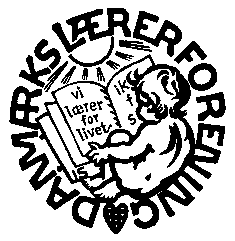 Danmarks LærerforeningEgedal Lærerkreds Rørsangervej 13, 3650 ØlstykkeTlf. 47 17 99 52,       FAX: 47 17 99 79        e-mail: 033@dlf.org